Letter of Protection Confirming Payment of Medical ExpensesDear [Doctor Name],On behalf of my client XYZ, I can confirm that he will be paying his outstanding medical bill of [amount]. It'll be paid once the settlement for his hit and run case in Austin, Texas concludes on [date]. You will receive the full payment on or before the mentioned date.This payment includes leg surgery and treatments associated with it.If you have any questions don’t hesitate to call me on: [phone number][Name of Attorney][Name of Law Firm][Address of Law Firm]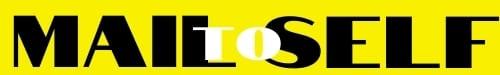 